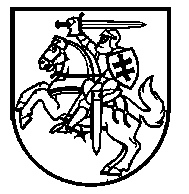 ŠVIETIMO INFORMACINIŲ TECHNOLOGIJŲ CENTRO DIREKTORIUS ĮSAKYMAS	Vadovaudamasis Švietimo ir mokslo klasifikatorių kūrimo koordinavimo taisyklių, patvirtintų Lietuvos Respublikos švietimo ir mokslo ministro 2006 m. rugsėjo 20 d. įsakymu Nr. ISAK-1844 (Žin., 2006, Nr. 101-3930), 47 punktu:t v i r t i n u Neformaliojo švietimo programų išregistravimo priežasčių klasifikatorių (pridedama).   Direktoriaus pavaduotojas l.e.direktoriaus pareigas                               Mantas MasaitisPatvirtintaŠvietimo informacinių technologijų centrodirektoriaus 2013 m. rugsėjo 16 d.Įsakymu   Nr. V1-92Neformaliojo švietimo programų išregistravimo priežasčių KLASIFIKATORIUSKlasifikatoriaus duomenys:___________________________DĖL Neformaliojo švietimo programų IŠregistravimo priežasčių KLASIFIKATORIAUS TVIRTINIMO2013 m. rugsėjo 16 d. Nr. V1-92VilniusKlasifikatoriaus pavadinimas lietuvių kalbaNeformaliojo švietimo programų išregistravimo  priežastysKlasifikatoriaus pavadinimas anglų kalbaNon-formal education programs deregistration reasonsKlasifikatoriaus pavadinimo santrumpaKL_NS_ISREKlasifikatoriaus paskirtisSuskirstyti neformaliojo švietimo programas į grupes pagal jų išregistravimo priežastisKlasifikatoriaus tipasLokalusKlasifikatoriaus rengėjo pavadinimasŠvietimo informacinių technologijų centras,Ugdymo plėtotės centrasEil. Nr.KodasPavadinimas lietuvių kalbaPavadinimas anglų kalbaAprašymas1.10Nevykdant daugiau kaip dvejus metusDo not take place more than two yearsIšregistruojama, kai neformaliojo švietimo programa nevykdoma daugiau kaip dvejus metus2.20Prijungiant prie kitos programosConnected to the other programIšregistruojama, kai neformaliojo švietimo programa prijungiama prie kitos programos3.30Programos teikėjo prašymuAccording to the program developer's requestIšregistruojama, kai gautas programos teikėjo (juridinio ar fizinio asmens) prašymas nustatyta tvarka išregistruoti programą